Community Advisory Council Meeting AgendaDate: Thursday, May 31, 2018Time: 9:00 am to 12:00pm Place: Vermont Association of Blind and Visually Impaired, 60 Kimball Ave, South Burlington, VT9:00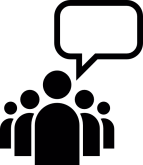 Lisa: Welcome & roles.Review the agenda.Choose roles for meeting: timekeeper, jargon buster, and other roles as needed.9:15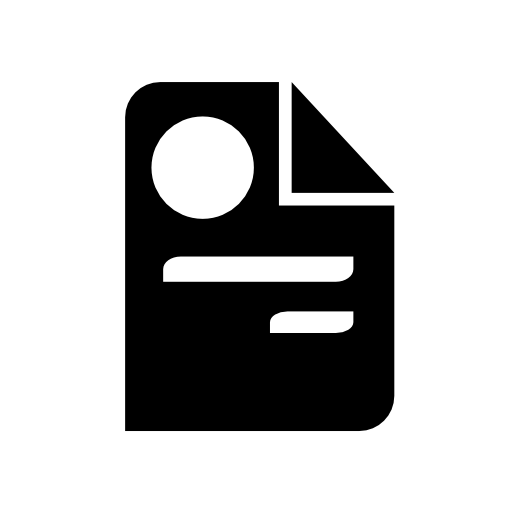 Lisa: Review Minutes.Review minutes from October 2017 and March 2018 CAC meetings.Ask questions and make additions as needed.Vote to approve minutes. 9:45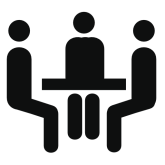 Membership Committee: New members.Membership committee will share updates about new members.Discuss new members.Discuss how to recruit more.10:15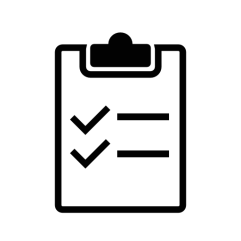 Jesse: Review activities this year.Review CDCI activities summary sent to CAC before meeting.Ask questions and give feedback.11:15                     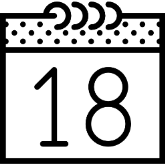 Jesse: Decide how to meet next year. Reminder of June 8 afternoon retreat.Jesse suggests meeting 4 times next year. Fall: set priorities. Spring: give feedback. 11:30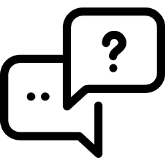 Lisa: Discuss what went well and what we should change for next time.How did it go?  How did the roles work out? Any requests or changes for future meetings?11:45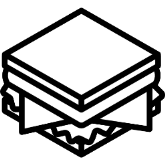 This is time to get food, eat, and finish up any discussion.